Ponedjeljak, 14. 3. 2022.1. sat Hrvatski jezikVeliko i malo tiskano slovo DŽ,dž - spoznavanje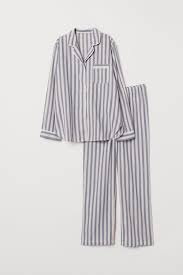 Uvodni dio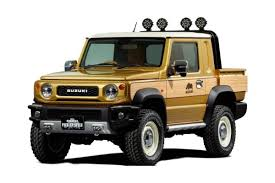 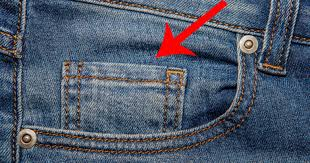 Imenuj što se nalazi na slikama.Koji glas je zajednički svim riječima?Danas ćeš se upoznati sa glasom i slovom DŽ dž.Glavni dioPročitaj pjesmu na 64. stranici početnice. U kojim se još riječima čuje glas DŽ dž? Znate li vi još koju riječ u kojoj je glas DŽ?TRAŽIM GLAS – imenuj sličice, rastavi riječ na slogove. Pokazuj za svaki glas jedan prst. Odredi je li glas na početku, u sredini ili na kraju riječi.   Pogledaj kako se piše veliko i malo tiskano slovo DŽ dž.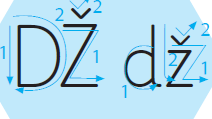 Kakva je razlika između velikog i malog tiskanog slova DŽ dž?
Piši slovo DŽ dž po zraku i stolu.TRAŽIM SLOVO – u početnici pronađi u riječima slovo DŽ dž i odredi gdje se u riječi nalazi glas DŽ dž.Pogledaj slike, imenuj što je na slikama i odredi gdje u riječi se nalazi glas DŽ dž: https://www.e-sfera.hr/dodatni-digitalni-sadrzaji/37463ee6-b770-4e5b-b1af-db1185b38c8f/Pogledaj kako pravilno napisati veliko i malo tiskano slovo DŽ dž u PIŠEM SLOVA: https://www.e-sfera.hr/dodatni-digitalni-sadrzaji/37463ee6-b770-4e5b-b1af-db1185b38c8f/PIŠEM SLOVA: https://www.e-sfera.hr/dodatni-digitalni-sadrzaji/37463ee6-b770-4e5b-b1af-db1185b38c8f/Pogledaj kako smještamo veliko i malo tiskano slovo DŽ dž u crtovlje tvoje pisanke. Ispiši dva retka u svojoj početnici na 64. stranici. A zatim dva retka u svoju pisanku. 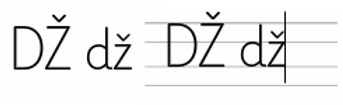 Pazi kako držiš olovku, budi  uredan/uredna!Pročitaj rečenice u početnici  na 65. stranici.Što sve skrivaju džepovi? Kada džepovi skrivaju ruke? Što sve ima džepove? Može li u džepove stati džip? Što ti skrivaš u džepovima?Riješi 7. i  8. zadatak  u početnici na 65. stranici.VJEŽBANJEOdgovori na pitanja u pisanku velikim tiskanim slovima.ŠTO SU DŽEPOVI?ŠTO SKRIVAJU DŽEPOVI?DŽEPOVI SU PRAVI ČAROBNJACI.SKRIVAJU IGRAČKE I SLIČICE.Pazi da na pitanja odgovoriš punom rečenicom. Ne zaboravi rečenični znak!Završni dioSmisli kratku priču u kojoj ćeš upotrijebiti riječi: džip, džungla, pandže.2. sat  MatematikaAnaliza pisane  provjere3. sat Tjelesna i zdravstvena kultura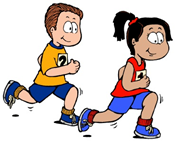                                 Penjanje i silaženje po švedskim ljestvama                                Ciklička kretanja različitim tempom do 1 min.Uvodni dioRazgibaj se uz pjesmicu Glava, ramena, koljena i stopala: https://www.youtube.com/watch?v=6bCsZZwC4t0Glavni dioPENJANJE NA ŠVEDSKE LJESTVE DO SREDINE I SILAŽENJEZa ovu vježbu su ti potrebne ljestve i pomoć ukućana. Pogledaj kako vježba izgleda i pokušaj ju izvesti.https://youtu.be/sXRqaJWfircHODANJE I TRČANJE U VALOVIMANa dogovoreni znak kreni hodati do prve crte koju si naknadno označio/označila, nakon toga trčeći do druge crte, zatim hodajući do treće crte i ponovno trčeći do četvrte crte. SVLADAVANJE ZAPREKAPostavi konopac između dvije stolice, zatim trči do konopca ispod kojega se moraš provući, zatim vijugavo trči između 3 stalka. Kad obiđeš posljednji stalak, trči na svoje mjesto.Završni dio„Rukometaš!“, zauzmi držanje karakteristično za rukometaša.Pokušaj s još nekim sportašem! Uključi ukućane u igru pa odaberite najboljega.